 INFORMATIVA AI SENSI DELL’ART. 13 D. LGS. 196/2003 (Codice  Privacy) e D. LGS. N. 56/2004 (Normativa antiriciclaggio) 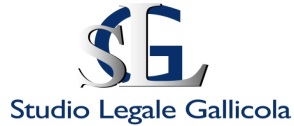 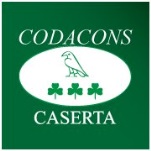 Gentile Cliente, ai sensi dell’art. 13 D. Lgs. 196/2003 (di seguito T.U.) , ed in relazione ai dati personali di cui lo Studio Legale in epigrafe entrerà in possesso con l’affidamento della Sua pratica, La informiamo di quanto segue:Finalità del trattamento dei datiIl trattamento dei dati è finalizzato unicamente alla corretta e completa esecuzione dell’incarico professionale ricevuto, sia in ambito professionale, sia in ambito giudiziale che in ambito stragiudiziale. Modalità del trattamento dei datiIl trattamento è realizzato per mezzo delle operazioni o complesso di operazioni indicate all’art. 4 comma 1 lett. – a) T.U. : raccolta , registrazione, organizzazione, conservazione, consultazione. Elaborazione, modificazione, selezione, estrazione, raffronto, utilizzo, interconnessione, blocco, comunicazione, cancellazione e distruzione dei dati. b) Le operazioni possono essere svolte con o senza l’ausilio di strumenti elettronici o comunque automatizzati. c) il trattamento è svolto dal titolare e/o dagli incaricati del trattamento. Conferimento dei dati Il conferimento dei dati personali comuni, sensibili e giudiziari è strettamente necessario ai fini dello svolgimento delle attività di cui al punto 1. Rifiuto di conferimento dei dati l’eventuale rifiuto da parte dell’interessato di conferire dati personali nel caso in cui al punto 3 comporta l’impossibilità di adempiere alle attività di cui al punto 1. Comunicazione dei dati I dati personali possono venire a conoscenza degli incaricati del trattamento e possono essere comunicati per le finalità di cui al punto 1 a collaboratori esterni, soggetti operanti nel settore giudiziario, alle controparti e relativi difensori, a collegi di arbitri e, in genere, a tutti quei soggetti pubblici e privati cui la comunicazione sia necessaria per il corretto adempimento delle finalità indicate nel punto 1. 6) Diffusione dei dati I dati personali non sono soggetti a diffusione. Trasferimento dei dati all’esteroI dati personali possono essere trasferiti verso Paesi dell’Unione Europea e verso Paesi terzi rispetto all’Unione Europea nell’ambito delle finalità di cui al punto 1. 8) Diritti dell’interessatoL’art. 7 T.U. conferisce all’interessato l’esercizio di specifici diritti, tra cui quello di ottenere dal titolare la conferma dell’esistenza o meno dei propri dati personali e la loro messa a disposizione in forma intelligibile; l’interessato ha diritto di avere conoscenza dell’origine dei dati, della finalità e delle modalità del trattamento, della logica applicata al trattamento, degli estremi identificativi del titolare e dei soggetti i cui dati possono essere comunicati; l’interessato ha inoltre diritto di ottenere l’aggiornamento, la rettificazione e l’integrazione dei dati, la cancellazione, la trasformazione in forma anonima o il blocco dei dati trattati in violazione della legge; il titolare ha il diritto di opporsi, per motivi legittimi, al trattamento dei dati. Titolare del trattamento Titolare del trattamento è l’avv. Maurizio Gallicola con studio in Caserta alla Via Caduti sul Lavoro n. 38. La presente informativa vene redatta e comunicata ai sensi della normativa vigente in materia di antiriciclaggio, essendo il professionista sottoposto ad obblighi di identificazione, registrazione e segnalazione di cui al D. Lgs. 56/2004. Per ricevuta della suddetta comunicazione e autorizzazione , a norma degli art. 23 e 26 T.U. , al trattamento di tutti i miei dati personali comuni, sensibili e giudiziari. Prendo atto infine a norma di legge che i dati assicurativi dell’avv. Gallicola sono i seguenti:L’avv. Maurizio Gallicola è assicurato per responsabilità professionale con Generali Italia Div. Ina Assitalia Polizza RC Professionale 76378013; Entrambe le parti convengono che il compenso pattuito sia congruo. Data____________ 						Firma ___________________________															